How FAIR are your data?FindableIt should be possible for others to discover your data. Rich metadata should be available online in a searchable resource, and the data should be assigned a persistent identifier.A persistent identifier is assigned to your dataThere are rich metadata, describing your dataThe metadata are online in a searchable resource e.g. a catalogue or data repositoryThe metadata record specifies the persistent identifierAccessibleIt should be possible for humans and machines to gain access to your data, under specific conditions or restrictions where appropriate. FAIR does not mean that data need to be open! There should be metadata, even if the data aren’t accessible. Following the persistent ID will take you to the data or associated metadataThe protocol by which data can be retrieved follows recognised standards e.g. httpThe access procedure includes authentication and authorisation steps, if necessaryMetadata are accessible, wherever possible, even if the data aren’tInteroperableData and metadata should conform to recognised formats and standards to allow them to be combined and exchanged.Data is provided in commonly understood and preferably open formatsThe metadata provided follows relevant standardsControlled vocabularies, keywords, thesauri or ontologies are used where possibleQualified references and links are provided to other related dataReusableLots of documentation is needed to support data interpretation and reuse. The data should conform to community norms and be clearly licensed so others know what kinds of reuse are permitted.The data are accurate and well described with many relevant attributesThe data have a clear and accessible data usage licenseIt is clear how, why and by whom the data have been created and processedThe data and metadata meet relevant domain standards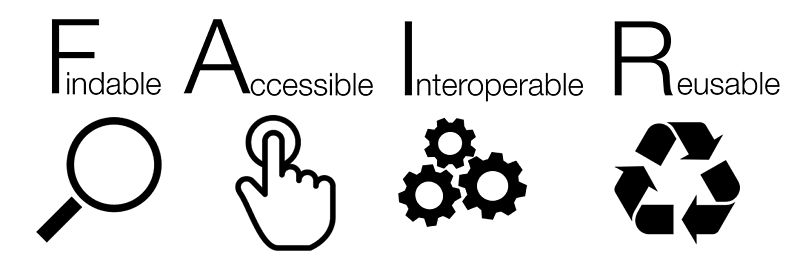 ‘How FAIR are your data?’ checklist, CC-BY by Sarah Jones & Marjan Grootveld, EUDAT. Image CC-BY-SA by SangyaPundir